World History 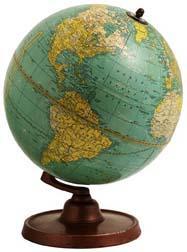 Windsor High SchoolMrs. Lucas2021-2022This course will examine the events and ideologies that have shaped the world we live in today.  Students in this class will participate in project-based instruction, which will emphasize teamwork, organization, presentation of information, and content.  A major focus will be on critical thinking skills, argumentation and recognizing perspective.AttendanceTeamwork and participation are important.  Because this course is project based and often involves group work you will be required to participate in class every day. Many of these activities cannot be made-up if you are absent or unprepared for the day.  It is your responsibility to obtain and make-up any work missed during an excused absence.  Any assignment due on the day of your excused absence is due the day you return to school.  Any assignments given on the day of your absences are due one class meeting from the day of your return.  Any absent assignment not turned in within the time specified will be considered late and therefore, will not be accepted without a pass.TardiesClass begins promptly at the end of the tardy bell.  When students arrive late, they miss important instructions and cause a disturbance for the rest of the class.  Please be on time so you do not miss valuable instructions or opening activities/classwork that can not be made up.GradesGrades are cumulative for each semester and will be based on:Binder	/Classwork			Homework					Tests/Projects/Essays	Late work will only be accepted with a pass or by special arrangement.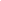 BinderOrganization is a key to success in academics and life.  Students will be responsible for keeping an organized Binder.  Binders will be graded on the following criteria:NeatnessCompletenessOrganization/orderDaily Agenda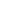 Students will be given a Daily Agenda.  Students are expected to copy down the agenda and the homework for each day.  Daily Agendas will be collected every ten class meetings and will be checked for completeness and graded as classwork.HomeworkAll homework assignments will be based on readings, classroom activities, projects, or outside research.  Students are expected to complete reading assignments and homework before coming to class.  In addition to writing down homework assignments on the Daily Agenda, students and parents can also find the homework posted on my webspace at www.windsorhs.com or www.llucas@weebly.comPassesEach student will be issued four passes each semester.  These passes can be used to turn in late homework, to use the restroom during class, or as extra credit at the end of the semester.  Lost passes cannot be replaced.Teamwork/ParticipationStudents will work as a team throughout the course.  Each student is expected to contribute their individual strengths to their team and the class. Quizzes/TestsThroughout the course, students will take quizzes and tests.  The quizzes and tests will be based on homework, vocabulary or in class notes.ProjectsStudents will work individually and with groups to prepare, organize, and present projects.  Some projects will be completed entirely in class, while others may require outside research and preparation.  Many projects will require that students work cooperatively in groups.  This may include meeting with your group outside of class time.PolicesThere is an “open-door” policy.  I will always make an effort to be available to the students for questions, discussions, and meetings, both formal and informal.  Students should feel free to drop in at break/lunch or to make an appointment if they prefer.Cell PhonesCell Phones can be very distracting in the classroom.  To ensure that all students can effectively learn, all cell phones should be turned off and put away.  Any electronic devices seen or used during class will result in disciplinary action.ExpectationsStudents will attend class prepared with the proper materials and respect the classroom environment and materials.  Students agree to respect each other’s opinions, actively participate in all activities, and work in teams to complete projects.  Students will not engage in inappropriate behavior, such as grooming or using inappropriate language, during class.  